Урок обучения грамоте(чтение) Тема урока: Одна у человека мать; одна и Родина.  К. УшинскийНаше Отечество. Материалы и оборудование: компьютер, интерактивная доска, презентация 1  с музыкальным сопровождением, аудиозапись Гимна Российской Федерации, презентация  2, планшеты для детей, карточки для игры «Собери пословицы»,энциклопедии и справочники.Педагогическая цель:  -создавать условия для ознакомления учащихся с биографией К.Ушинского, его произведением; -содействовать совершенствованию навыкам чтения, устной речи учащихся;-учить анализировать содержание текста; -определять главную мысль;-провести наблюдение над лексическим значением слов.Формирование УУДПознавательные УУД:1) формируем умение извлекать информацию из схем, иллюстраций, текстов;2) формируем умение представлять информацию в виде схемы;3) формируем умение выявлять сущность, особенности объектов;4) формируем умение на основе анализа объектов делать выводы;5) формируем умение обобщать и классифицировать по признакам;6) формируем умение находить ответы на вопросы в иллюстрации.Коммуникативные УУД:1) формируем умение слушать и понимать других;2) формируем умение строить речевое высказывание в соответствии с поставленными задачами;3) формируем умение оформлять свои мысли в устной форме;4) формируем умение работать в паре.Регулятивные УУД:1)формируем умение высказывать своё предположение на основе работы с материалом учебника;2) формируем умение оценивать учебные действия в соответствии с поставленной задачей;3) формируем умение прогнозировать предстоящую работу 4) формируем умение осуществлять познавательную и личностную рефлексию.Личностные УУД:1) формируем умение выказывать своё отношение к героям, выражать свои эмоции;2) формируем мотивации к обучению и целенаправленной познавательной деятельности;3) формируем умение оценивать поступки в соответствии с определённой ситуацией4) воспитываем нравственное чувство, этическое сознание и готовность совершать позитивные поступки, в том числе и речевые;Ход урока:1.Мотивационно-вступительная часть. Снятие эмоционального напряженияДети стоят и говорят слова:Прекрасно всё на небе,Прекрасно на Земле,Прекрасно в нашем классе,Прекрасно всё во мнеПосмотрите на соседа, улыбнитесь, мы начинаем урок обучения грамоте.(слайд1) презентация2      -Ребята. я знаю, что вам нравится разгадывать ребусы. Тему нашего урока вы узнаете, когда разгадаете ребус. (слайд 2) презентация2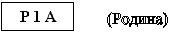  _-Какое замечательное слово РОДИНА!-Поиграем в игру «Ассоциации». Какие слова ассоциируются у вас со словом РОДИНА?(тепло,радость,защита,добро,любовь).Показ слайдов с пейзажами  нашей Родины в сопровождении  мелодии из кинофильма  «Холодное лето 53-го» (презентация 1, 1.30мин)-Ребята, какие чувства вы испытали при просмотре этого ролика?Ответы детей (гордость за Родину, любовь, восхищение и т.п.)2.Формулировка темы урока, постановка учебной задачи-Догадались, о чём будем говорить сегодня на уроке? (О Родине)- Как вы думаете, чему мы будем сегодня учиться на уроке? (Предположения детей)  - Сегодня на уроке мы поговорим о нашей Родине. Подумаем, почему человеку близка  и любима его Родина. Продолжим работу над   правильным, красивым, выразительным чтением, будем учиться рассуждать. 3. Постановка учебной проблемы. Открытие нового знания1. Посмотрите на запись:      родина      Родина. (слайд 3) презентация 2- Что вас удивило? Не знаете, почему разное написание одинаковых слов?  - Вот то новое, что вы узнаете сегодня на уроке. - Какое простое и непростое слово… Родина. Так что же такое Родина? Ответы детей.Родина – это то место, где мы родились и живем. Родина – определенное место, где ты родился. Чаще всего родиной мы называем город, в котором родились. Реже – район, двор, где играли, росли, дружили, влюблялись, дрались, становились людьми.     Большая  Родина  всегда  начинается  с  малой - своей  семьи,  двора  и  дома,  детского  сада  и  школы,  леса  и  речки.                                                                                                                                   - Может кто – то попробует предположить, а в каком случае мы будем писать слово  с большой, а в каком случае с маленькой буквы?- Как называется наша  страна? (Россия) И вот когда мы будем говорить о нашем государстве, о нашей общей Родине, то слово будем писать с большой буквы. (слайд 4) презентация2- Как называется  наш город? (Межгорье)Когда мы говорим о маленькой родине (о том месте, где родились), будем писать с маленькой буквы. (слайд5) презентация2 Физминутка.4.Применение нового знания-Откроем «Азбуку» на стр.86.Сегодня на уроке мы познакомимся с произведением великого русского педагога и писателя К.Д.Ушинского. (слайд6) презентация2Прочитайте название рассказа: «Наше Отечество».а) Как вы понимаете слово "Отечество"? - Чтобы ответить на этот вопрос, я предлагаю вам разобраться на примере  имени. (К доске выходит ученик) Как тебя зовут?. Это имя собственное. Имя есть у каждого человека. Оно сопровождает его всю жизнь. Каждому из вас очень приятно, когда вас называют по имени. Когда вы станете старше, вас будут называть не только по имени, но и по отчеству. А ты знаешь свое отчество?- Что означает слово отчество?  От какого слова оно произошло?  (Отче, отец)Мама и папа – самые близкие тебе люди – твоя семья. Недаром и место, где родился человек  стали называть красивым словом – Отечество.(Слово «Отечество» произошло от слова «отец». Значит, здесь жили наши предки.) б) Работа с текстом до чтения:- Прочитайте ключевые слова: Отечество  отцы Родина матушка (на доске )– Россия, рассмотрите иллюстрацию к тексту, сделайте предположение, о чем будем читать? - Мы будет читать о нашей общей Родине, стране, в которой мы живем.Сейчас текст нам прочитает Ксения, внимательно послушайте текст и попробуйте ответить ,что означает выражение  «испокон веку». ( на доске)  Этот текст имеет очень большое воспитательное значение, поэтому первый раз текст, прочитает подготовленный ученик. После прочтения текста ученицей.-Кто сможет сказать, что означает выражение  «испокон веку». Ответы детей.-Давайте наши предположения проверим в толковом словаре Ожегова (показ словаря) Несколько детей открывают словари ,находят статью об этом выражении и один ученик зачитывает .в) Работа с текстом во время чтения  (аналитическое чтение):Чтение по предложениям с комментариямиПосле 2-го предложения:- Почему Россию мы зовем Отечеством? (В России издавна жили наши отцы и деды, поэтому Россию называют  Отечеством.)Как можно назвать слова Отечество отцы? – это однокоренные слова.	На интерактивной доске появляется белая полоса со словом «Отечество» презентация 2 (слайд7)После 3-го предложения(В России издавна жили наши отцы и деды, поэтому Россию называют  Отечеством.)-Как можно назвать слова Отечество, отцы? – это однокоренные слова.На интерактивной доске появляется белая полоса со словом «Отечество» презентация 2 (слайд7)	.- Почему мы Россию зовем Родиной? Какие однокоренные слова встретились? (Родина, родились, родным)- Назовите еще однокоренные слова к слову Родина (род, родник, родиться, родитель, родимый). - Какой корень у этих слов? – род –На интерактивной доске появляется синяя полоса со словом «Родина» презентация 2 (слайд7)- Почему писатель сравнивает Родину с мамой? (вскормила, вспоили, выучила языку, защищает и бережет) 	На интерактивной доске появляется красная  полоса со словом «Мать» презентация 2 (слайд7)-Ребята, посмотрите, что у нас получилось?(Флаг – символ России) (слайд 8) презентация2Чтение последнего предложения. Физминутка для глазг) Работа с текстом после чтения:- Может быть у человека две или три Родины? (нет) Почему? (Родина – как мать  и она у человека одна)Какая мысль главная в этом тексте? (Родина – как мать  и она у человека одна) - Оправдались ли наши предположения? Что нового для вас было в тексте? -А теперь рассмотрим иллюстрацию стр. 86-Ребята ,вы знаете . кто изображен на этой иллюстрации ?(Георгий  Победоносец) .Говорится ли о нем в тексте?(Нет). Тогда почему авторы учебника предложили нам эту иллюстрацию?(Ответы детей)Знает, ли кто из вас кто такой Георгий Победоносец и почему его изобразили на гербе России? (Нет) (слайд герб 9,10) презентация2-А можем ли мы это узнать? (Да можем ,в интернете, энциклопедии)Работа в парахОдни находят информацию в энциклопедиях, другие в интернете на планшете. Затем пары зачитывают свои сообщения.Георгий Победоносец причислен церковью к лику святых и поэтому его можно увидеть на иконах(показ иконы). А еще иконы вышивают нитками, бисером, а еще ткут как коврики.(показ коврика)-А какого человека, можно причислить к лику святых?-У нас есть в классе ребята, которые посещают воскресную школу. Они и ответят на этот вопрос.- Все ли символы нашей страны мы назвали?(Нет, не назвали гимн.) (слайд 11)Звучит гимн, дети встают.Игра «Собери пословицу». Работа в парах.1.	Земля, на которой родился, золотая.2.	На чужой земле и весна не красна.3.	Родина – мать, умей за нее постоять.4.        В гостях хорошо, а дома лучше. 5.       Человек без Родины - что соловей без песни.Дети собирают пословицу из частей на карточках. Затем пословицы дети зачитывают и объясняют их значение.-А что такое пословица?( Пословица — это краткое, изречение, в котором народ на протяжении веков обобщал свой  опыт.)Задание творческого характера.- Ребята, а кто придумал эти пословицы? (Автора никто не знает, но можно сказать, что народ)-А вы себя относите к народу России?(конечно)Дома попробуйте придумать  пословицу о Родине.  Попросите помочь в этом, ваших родителей.5.Рефлексия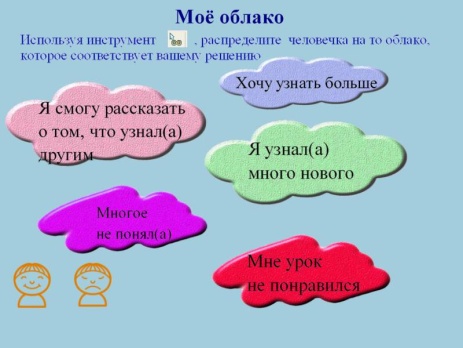 